Муниципальное дошкольное общеобразовательное учреждение                                                                                                               детский сад № 9 «Волшебная полянка»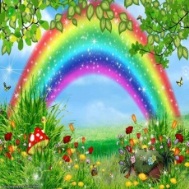 Лучшая методическая разработкаКонспектнепосредственной образовательной деятельностив старшей группепо теме: «ЗДОРОВЬЕСБЕРЕГАЮЩИЕ ТЕХНОЛОГИИ. Магазин правильного питания»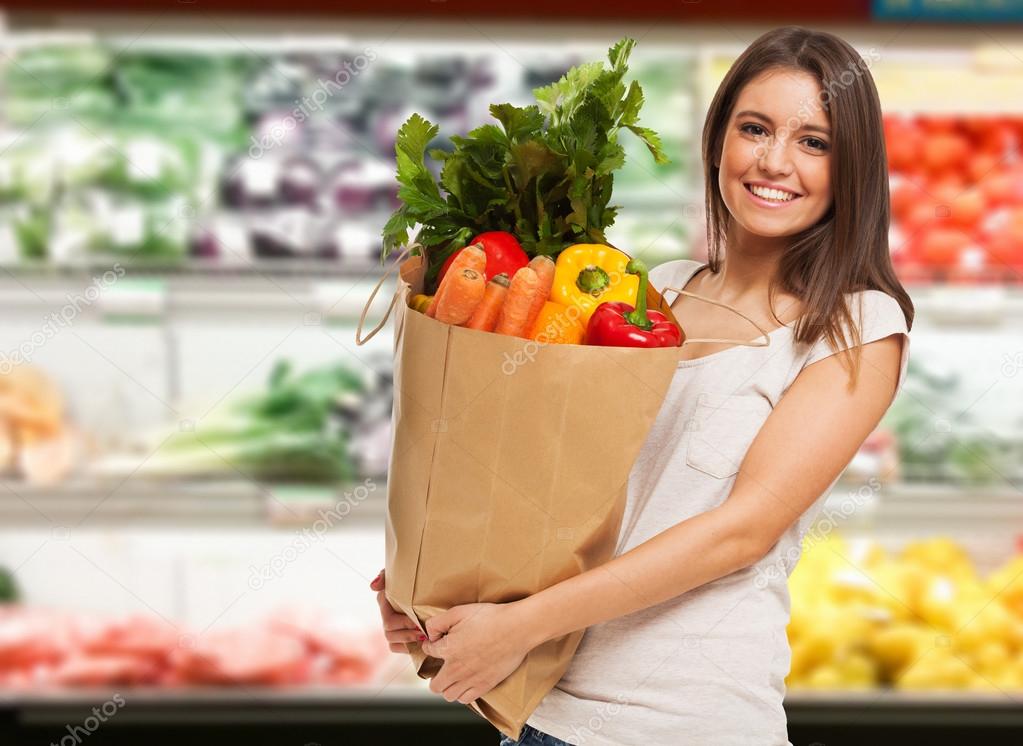 автор: воспитатель Антошина Татьяна Вячеславовнаг. Приморско-Ахтарск 2021 г.Пояснительная записка:Направление: дошкольное. Непосредственная образовательная деятельность с детьми шестого года жизни на тему "Магазин правильного питания" по разделу "Здоровьесберегающие технологии".  Занятие составлено в соответствии с Основной Образовательной Программой  МБДОУ № 9, разработанной на основе программы  «От рождения до школы» под редакцией Н.Е. Вераксы.  Длительность НОД соответствует нормам для детей данного возраста 25 мин. В процессе НОД обеспечиваются виды деятельности: речевая, коммуникативная, двигательная, познавательно – исследовательская.  Состав группы 25 человек: 14 мальчиков и 11 девочек, из неполных семей один ребёнок, остальные из полных. Дети активны, программу усваивают хорошо. В межличностных отношениях дети общительны как со сверстниками, так и со взрослыми. Работа с родителями проводится регулярно. Родители участвуют во всех мероприятиях. В основу занятия положен деятельностный подход, формирующий универсальные учебные действия. Данный конспект носит познавательный характер . Занятие интегрированное и соединяет знания четырех образовательных областей. При выборе темы занятия и материалов к нему я опиралась на основные принципы здоровьесберегающих технологий, учитывала возрастные и гендерные особенности детей, а также уровень их развития. Структура и содержание занятия соответствует возрастным возможностям детей, состоит из 4-х этапов.                                                                                                 В настоящее время одной из наиболее важных и глобальных проблем является состояние здоровья детей. Вырастить здорового ребенка – вот самое главное, что необходимо сделать нам, педагогам дошкольных учреждений. Полноценное физическое развитие и здоровье ребенка – это основа формирования личности. В последние годы заметно возросло количество физически ослабленных детей. Проблемы экологии, низкий уровень двигательной активности семьи - все это не укрепляет здоровье ребенка, а ослабляет. Многие родители чрезмерно увлечены интеллектуальным развитием своих детей, совершенно забывая о том, что укрепление здоровья детей, содействие их физическому и психическому развитию является в настоящее время особенно значимым. А также проблема детского питания волнует нас в последнее время всё больше. За годы работы в детском саду мы обратили внимание на тенденцию ухудшения аппетита у детей. Именно поэтому, уделяем особое внимание этой проблеме. Зачастую родители в силу своей занятость предлагают детям пиццу, хот-дог, пепси-колу, «вредные» сладости, чипсы, сухарики - поэтому переступив порог детского сада ребёнок отказывается есть здоровую пищу: салаты, мясо, тушёные овощи, суфле, запеканки. Порой дети не знают этих блюд и как их есть, а питание ребёнка должно быть полноценным, с достаточным содержанием белков, жиров и углеводов, а также микроэлементов и витаминов. Их недостаток ослабляет иммунитет. Иммунитет ребёнка находится в прямой зависимости от качества питания, от достаточного содержания в пище витаминов.В дошкольном детстве закладывается фундамент здоровья ребенка, происходит его интенсивный рост и развитие, формируются основные движения, осанка, а также необходимые навыки и привычки, приобретаются базовые физические качества, вырабатываются черты характера, без которых невозможен здоровый образ жизни.Помочь детям узнавать и учиться понимать значимость правильного питания  для жизни человека, стало причиной создания этого конспекта занятия.Цель:сохранение и укрепление физического здоровья детей, формирование культуры питания.Задачи:Образовательные: закреплять знания детей о продуктах питания и их значении для человека, расширять знания детей о пользе витаминов, их значения для жизни, взаимосвязи здоровья и питания, показать приоритетность продуктов в пирамиде питания .Развивающие: развивать любознательность, умение выделять правила здорового питания.Воспитательные: воспитывать у детей положительное отношение к своему здоровью, желание вести здоровый образ жизни.Здоровьесберегающие : пальчиковая гимнастика, физминутка.Материалы и оборудование: Демонстрационный: макет прилавка;  муляжи: яйцо, молоко, творог, хлеб, сметана, йогурт;  пирамида  витаминов, доска, маркер.Раздаточный: карточки с продуктами питания.  Активизация словаря: питательные вещества, правильное питание,  здоровое питание, витамин.Предварительная работа: Провести с детьми беседы о здоровом питании.Рассматривание картинок, альбомов о вкусной и здоровой пище.Наблюдение за ежедневным меню в детском саду.Экскурсия с детьми на кухню детского сада.Познакомить детей с основными группами полезных продуктов, которые необходимо употреблять в пищу.Интеграция образовательных областей: физическое развитие, познавательное, речевое, социально- коммуникативноеПредполагаемый результат:  закрепить знание детей о правильном питании, развить  желание вести здоровый образ жизни, расширять знания детей о пользе витаминов, воспитать положительное отношение к своему здоровью.Взаимодействие с семьей: мотивировать родителей  к ресурсному обеспечению занятия, предложить  родителем посетить   ярмарку выходного дня по  правильному питания.Ход занятия:Группа поделена на две зоны с помощью ширмы.Первый этап: способствует формированию у детей внутренней мотивации к деятельности.Воспитатель: Ребята, сегодня наша беседа пойдет о правильном питании.Скажите, человек может прожить без еды?Дети: НетВоспитатель: Какое- то время может, но совсем немножко. Чтобы человек хорошо рос, развивался, ему необходимо каждый день кушать – питаться.А чем питается человек?Дети: Мясо, рыба, молоко, овощи.Воспитатель: Правильно, ребята! Любому организму от самого маленького до взрослого – требуется питание. Как только питание перестает своевременно поступать на завтрак, обед и ужин, наш организм слабеет. Почему же так происходит? Да потому что в продуктах содержатся питательные вещества, которые помогают нашему организму расти и развиваться. Ребята, у каждого человека есть своя любимая еда. Назовите вашу любимую еду.Дети: пельмени, сосиски, чипсы, шоколад, жевательная резинка....Игровое задание "Полезные и вредные продукты".Воспитатель: Ребята, на свете живёт мальчик Вова. Он очень любит покушать. Я вам прочитаю строки про него , а вы послушайте и подумайте , правильно ли он питается:Ем всегда я что хочу - чипсы, вафли, чупа - чупс.Каши вашей мне не надо, лучше тортик с лимонадом,Не хочу я кислых щей, не люблю я овощей. Чтоб с обедом не возиться - и колбаска мне сгодится.Всухомятку - ну и что ж! Чем обед мой не хорош? И последний мой каприз - Дайте "Киндер" мне "Сюрприз".Ребята, как вы думаете, что будет, если мы будем, есть одни сладости торты, пирожное, мороженое.Дети: Заболят зубы, заболит животВоспитатель: Правильно ребята, для того чтобы вы росли крепкими и здоровыми, вам необходимо употреблять разнообразную пищу, а не только сладкое и вкусненькое. Это называется «правильным» или «здоровым питанием». Ребята, хотите побольше узнать о здоровом питании?Дети: Да.Второй  этап:  способствует планированию детьми их деятельности.Воспитатель: Когда я шла сегодня к вам, мне повстречался очень интересный магазин, а называется он "Волшебная лавка"  и с большим удовольствие хочу продемонстрировать что там продаётся...Но прежде чем заглянуть в нашу "Волшебную лавку", нам нужно открыть наш "Волшебный замок"...Пальчиковая гимнастика: (Приложение 2)Воспитатель открывает импровизированный замок. Дети переходят во вторую зону группы. Во второй зоне находится магазин (имитация  магазина правильного  питания "Волшебная лавка", на прилавке которого лежат продукты). (Приложение. Фото 1)Воспитатель: Ребята, вы любите загадки?Дети: Да...Воспитатель: Я загадываю вам загадки ,а ответы перед вами на витрине нашего магазина. Воспитатель обращает внимание на витрину(имитация) с (муляжи) продуктами (Приложение. Фото 2) Тогда будьте внимательны, слушайте загадки.С утра для каши новой, жидкая основа, Что мама из коровки  извлекает  ловко! (Молоко)Его на завтрак часто варят, с него омлеты также жарят
Варят вкрутую, всмятку. Скажите что это ребятки?
Очень хрупкое оно, это куриное … (Яйцо)Есть такие слова: "Он всему голова"
Хрустящей корочкой одет мягкий черный, белый..(.Хлеб.)Вкусный на славу, из молока, дырявый! Каждый кусочек аппетитный очень! (Сыр)Он полезный, нежный, вкусный - прибавляет аппетит.
Тем, кто ест его на завтрак, кальций зубки укрепит.
С молока его готовят - проявляя мастерство.
Очень хочется, бывает, есть в варениках его.
Даже маленький щенок, что хотел бы съесть?.. (Творог)Догадайтесь, кто такая? белоснежная, густая.Сливки взбили утром рано, чтоб была у нас. (Сметана)Воспитатель:  Ребята, как можно одним словом назвать молоко, яйцо, хлеб, сыр, творог…Дети: Продукты.Воспитатель: Правильно! Ребята, а какие питательные вещества вы знаете?
Дети: Витамины.Третий этап : способствует реализации детского замысла (изучение правильного питания.Воспитатель: В продуктах содержится много разных витаминов. И у каждого витамина есть свое название . И мы с вами сейчас выясним где они находятся, в каких продуктах живут витамины А, В, С. (выставляются картинки с продуктами питания).Сейчас я буду читать стихотворение, слушайте внимательно и запоминайте в каких продуктах содержится этот витамин.1) Витамин "А"Расскажу Вам не тая, как полезен я, друзья!Я в морковке и томате, рыбе, твороге и молоке.Съешь меня – и подрастешь, будешь ты во всем хорош!Помни истину простую: лучше видит только тот, кто жует морковь сыруюИли пьёт морковный сок!А теперь, у кого в руках названные продукты, те выходят. (Витамин "А" содержится в рыбе, яичных желтках, сливочном масле, твороге и молоке, в моркови, томатах). Витамин "А" - это витамин роста. Ещё он помогает нашим глазам сохранить зрение, а зубам быть крепкими и здоровыми.2) Витамин "В"Рыба, хлеб, яйцо и сыр, мясо, птица и свекла,Молоко, творог, рис, виноград, орехи- вот для Вас секрет успеха!И в горохе тоже я. Много пользы от меня!Очень важно спозаранку съесть за завтраком овсянку.Ну, и гречка нам полезна-и не только по утрам.А теперь, у кого в руках названные продукты, те выходят.(Витамин "В" содержится в хлебе, гречневой и овсяной крупах, рисе, в печени, рыбе, мясе, твороге, в яблоках, свекле, картофеле, винограде).Витамин "В" даёт нам силу, хороший аппетит. Он не даёт огорчаться и плакать по пустякам.3) Витамин "С"Землянику ты сорвешь -в ягоде меня найдешь.Я в смородине, в капусте, в яблоке живу и в луке,Я в банане и картошке, в помидоре и горошке!От простуды и ангины помогают апельсины.Ну а лучше съесть лимон, хоть и очень кислый он.А теперь, у кого в руках названные продукты, те выходят. (Витамин "С" содержится в сырых фруктах, овощах, ягодах и их соках, особенно в черной смородине, шиповнике, лимонах, в луке, апельсине, сливе, капусте). Витамин "С" даёт бодрость и при болезни помогает побыстрее выздороветь.4) витамин "Д"Я –полезный витамин. Вам, друзья, необходим!Кто морскую рыбу ест, тот силен как Геркулес!Если творог ты полюбишь, силачом тогда ты будешь!Есть в икре я и в яйце, в масле, в сыре, в молоке. А теперь, у кого в руках названные продукты, те выходят. (Витамин "Д" содержится в морской рыбе, сливочном масле, сыре, яичных желтках, в молоке, твороге. Загорая на солнце, мы тоже получаем витамин Д).Витамин "Д"  сохраняет нам зубы. Без него зубы человека становятся хрупкими.Воспитатель обращает внимание детей на доску с изображением. (Приложение. Фото 3,4)Воспитатель: А теперь, ребята, посмотрите и скажите на что похоже это изображение по форме.Дети: На пирамиду.Воспитатель: Правильно, на пирамиду. Ребята, есть такая пирамида, которая называется «Пирамида питания». Как вы думаете, почему она так называется?                                                                                                              Дети: Потому что на ней изображены продукты питания.Воспитатель: Здесь изображены продукты, которые мы должны обязательно есть, но в разных количествах, каких-то больше, каких-то чуть меньше. Посмотрим на самую первую ступень. Что здесь изображено?Дети: Банан, лимон, апельсин, яблоко, виноград, морковь, свекла, капуста.. Воспитатель: А теперь разложим продукты на пирамиду питания. Первыми выходят дети, у которых продукты с первой ступени пирамиды. Затем второй, третьей, четвертой и пятой.  (Приложение. Фото 5) Молодцы! Ребята, а почему в пирамиде питания нет колбас, сосисок, сарделек.Дети: потому что они вредны для нашего здоровья. Воспитатель: Правильно ребята. Сардельки, сосиски, колбасы и другие мясные «деликатесы» включают в себя различные искусственные пищевые добавки, консерванты, наполнители и поэтому пользы никакой не приносят. А какие продукты полезны?Дети: овощи, фрукты. Воспитатель: Давайте разомнемся, а потом  поиграем...Физкультминутка «Овощи и фрукты»  (Приложение 2)Воспитатель: Сейчас мы проверим, насколько вы хорошо уяснили для себя простые секреты здорового питания.Игра: «Да – Нет»Воспитатель: Я вам буду зачитывать загадки в стихах. Если вы согласны с ней - вы говорите ДА, если не согласны - говорите НЕТ.1) Если хочешь стройным быть, надо сладкое любить.Ешь конфеты, жуй ирис, строен стань, как кипарис. (нет)2) Чтобы правильно питаться, вы запомните совет:Ешьте фрукты, кашу с маслом, рыбу, мед и винегрет. (да)3) Не забудь перед обедом пирожком перекусить.Кушай много, чтоб побольше свой желудок загрузить. (нет)4) Нет полезнее продуктов вкусных овощей и фруктов.И Сереже, и Ирине –всем полезны витамины. (да)5) Если хочешь быть здоровым, правильно питайся,Ешь побольше витаминов, с болезнями не знайся! (да)6) Верно ли, что жвачка сохраняет зубы? (Нет.)4 этап: способствует проведению детской рефлексии по итогам  деятельности.                                                                                                      Рефлексия:Воспитатель: Что вы сегодня посетили?  Как называется магазин правильного питания? Что интересного вы сегодня узнали дети ? С какими витаминами вы познакомились?   Что вам больше всего понравилось? Какой вывод можно сделать? Воспитатель: Правильно ребята, ведь здоровье - это наш клад, самое большое богатство и его надо беречь! Если нет здоровья, нет счастья, нет настроения, поэтому очень важно вести здоровый образ жизни и правильно питаться!Приложение 1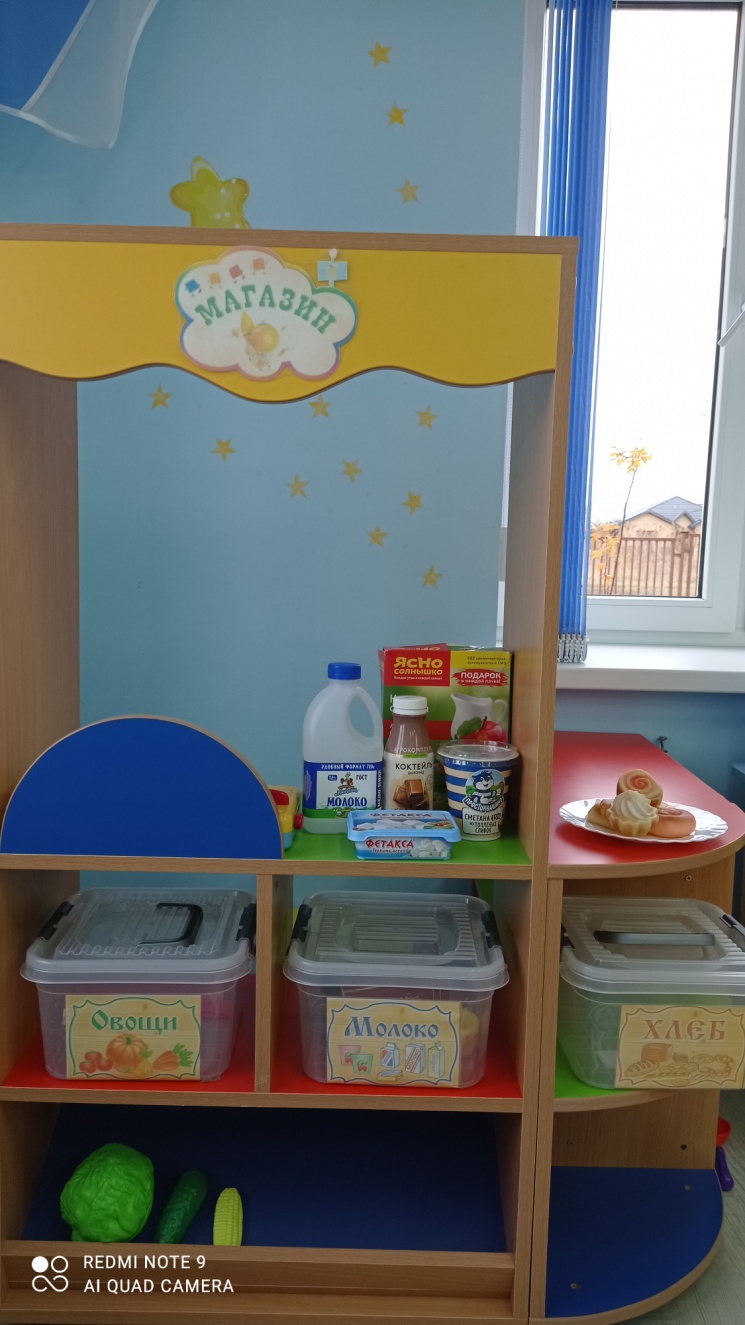 Фото 1. Имитация  магазина правильного  питания "Волшебная лавка".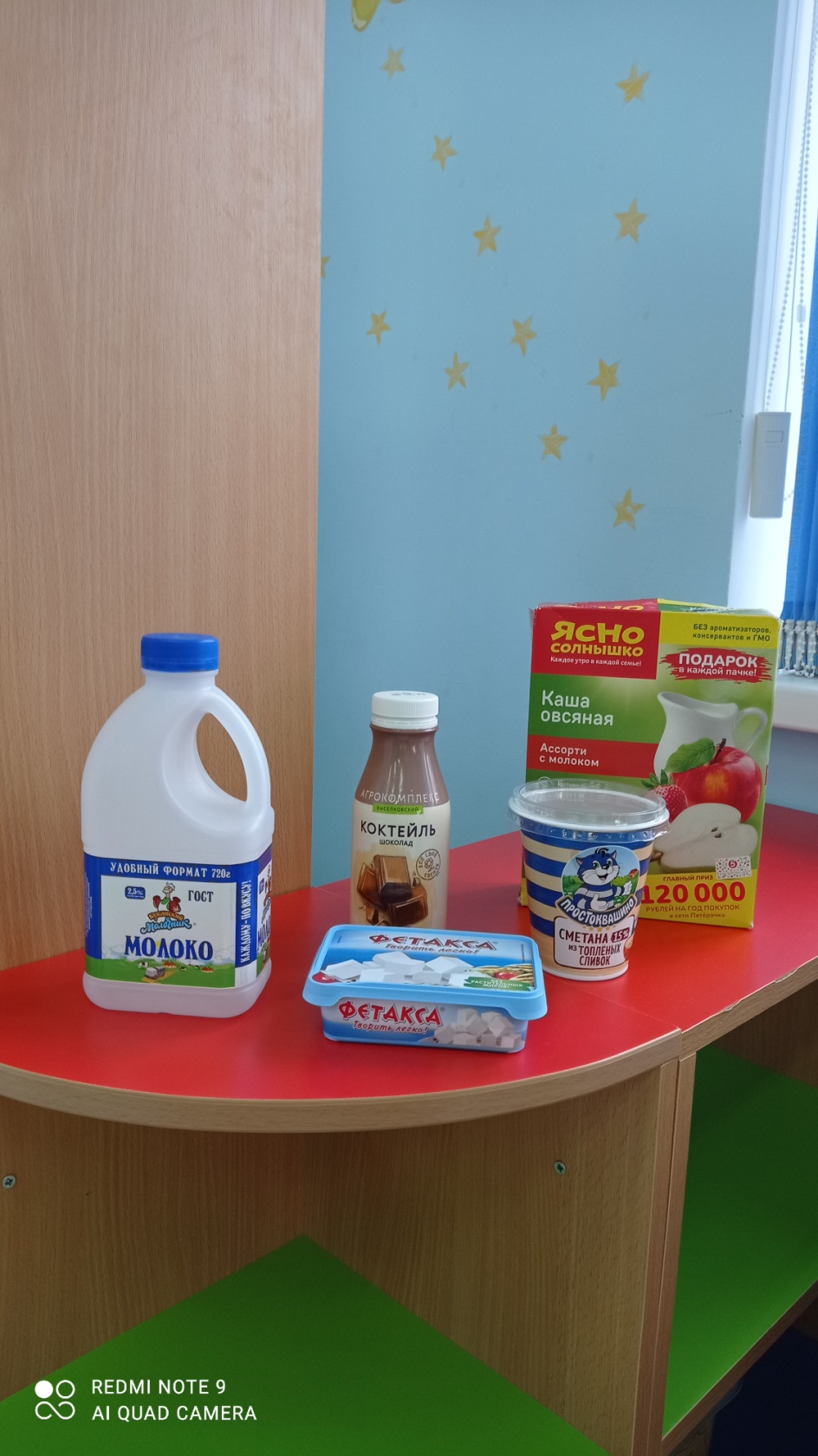 Фото 2. Витрина(имитация) с продуктами (муляжи).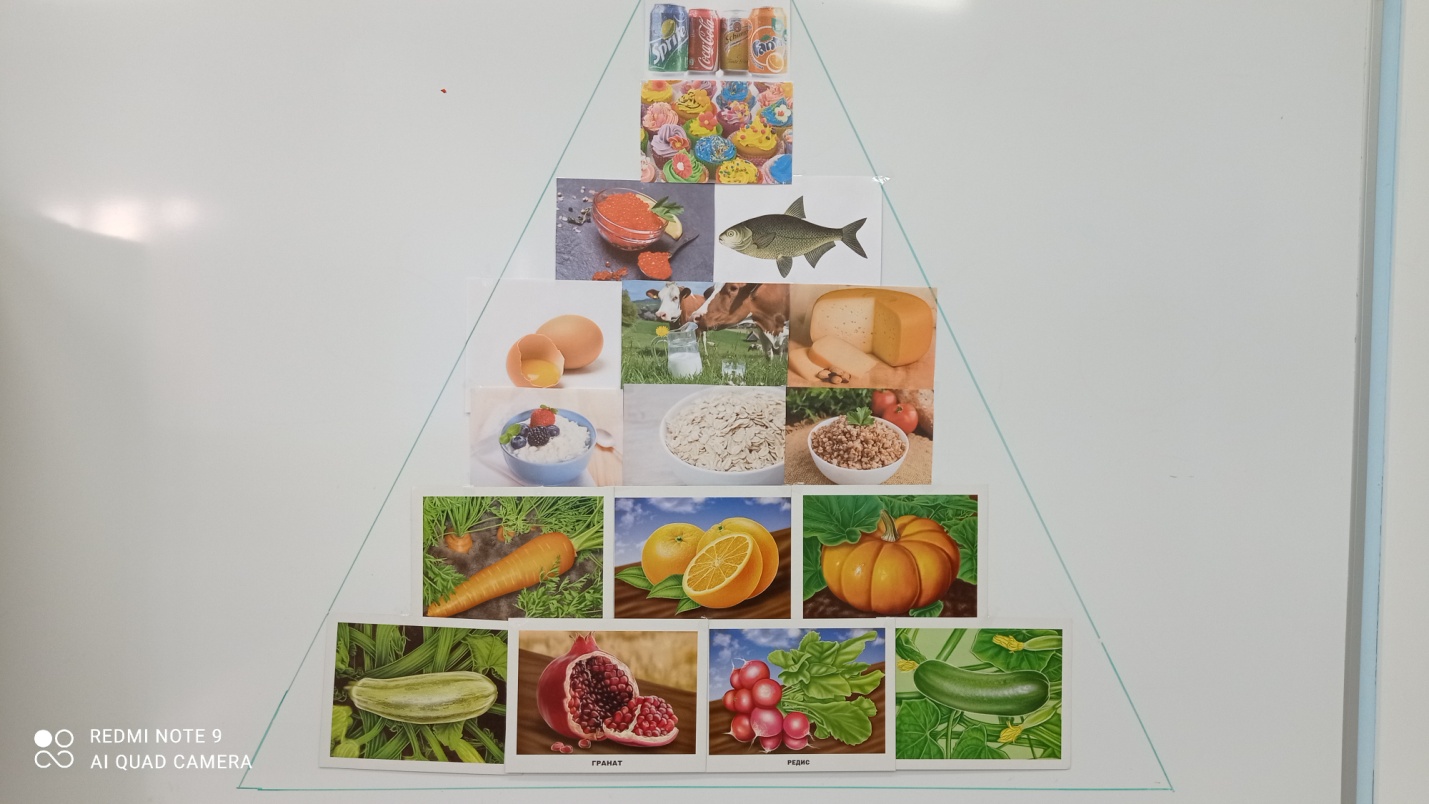 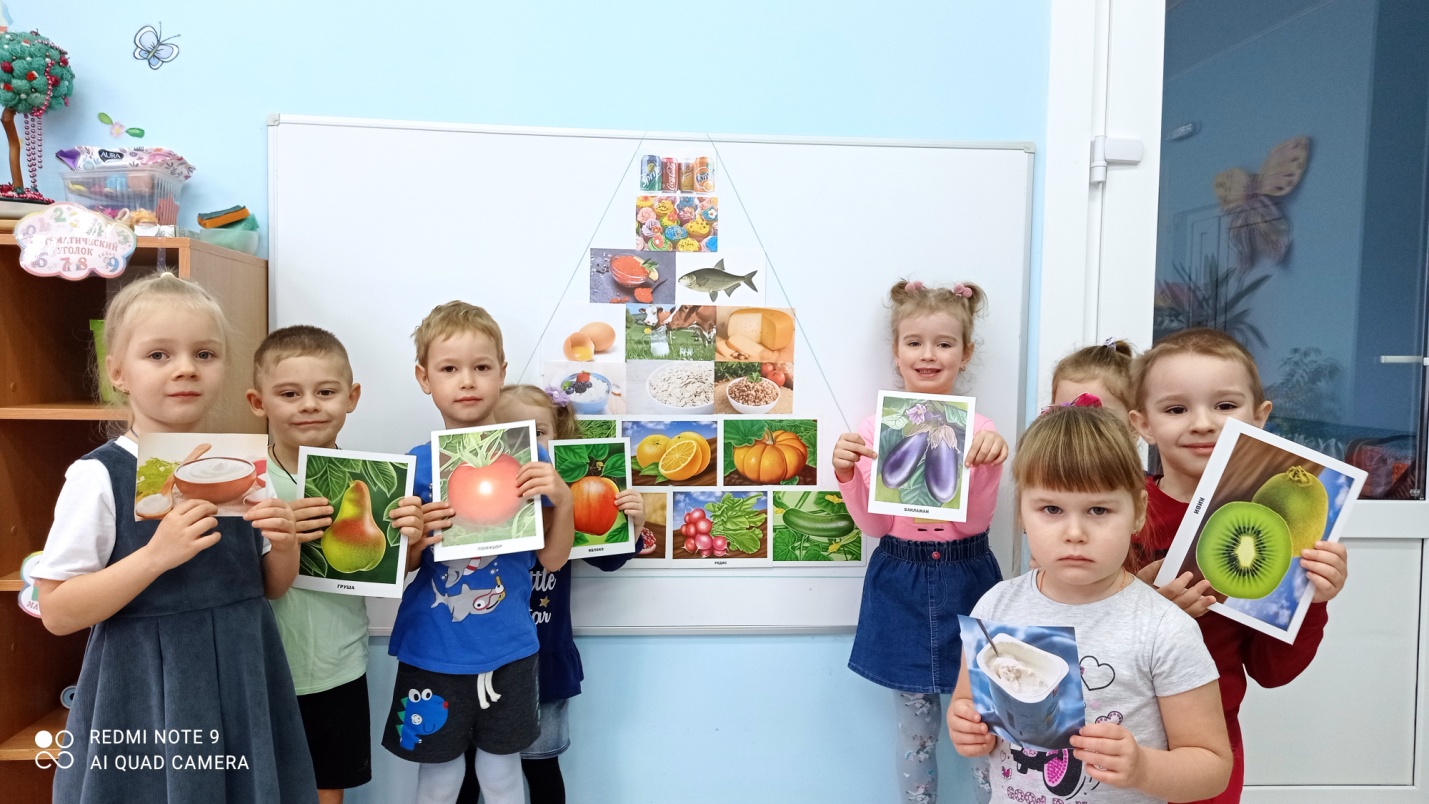 Фото 3,4.  "Пирамида питания"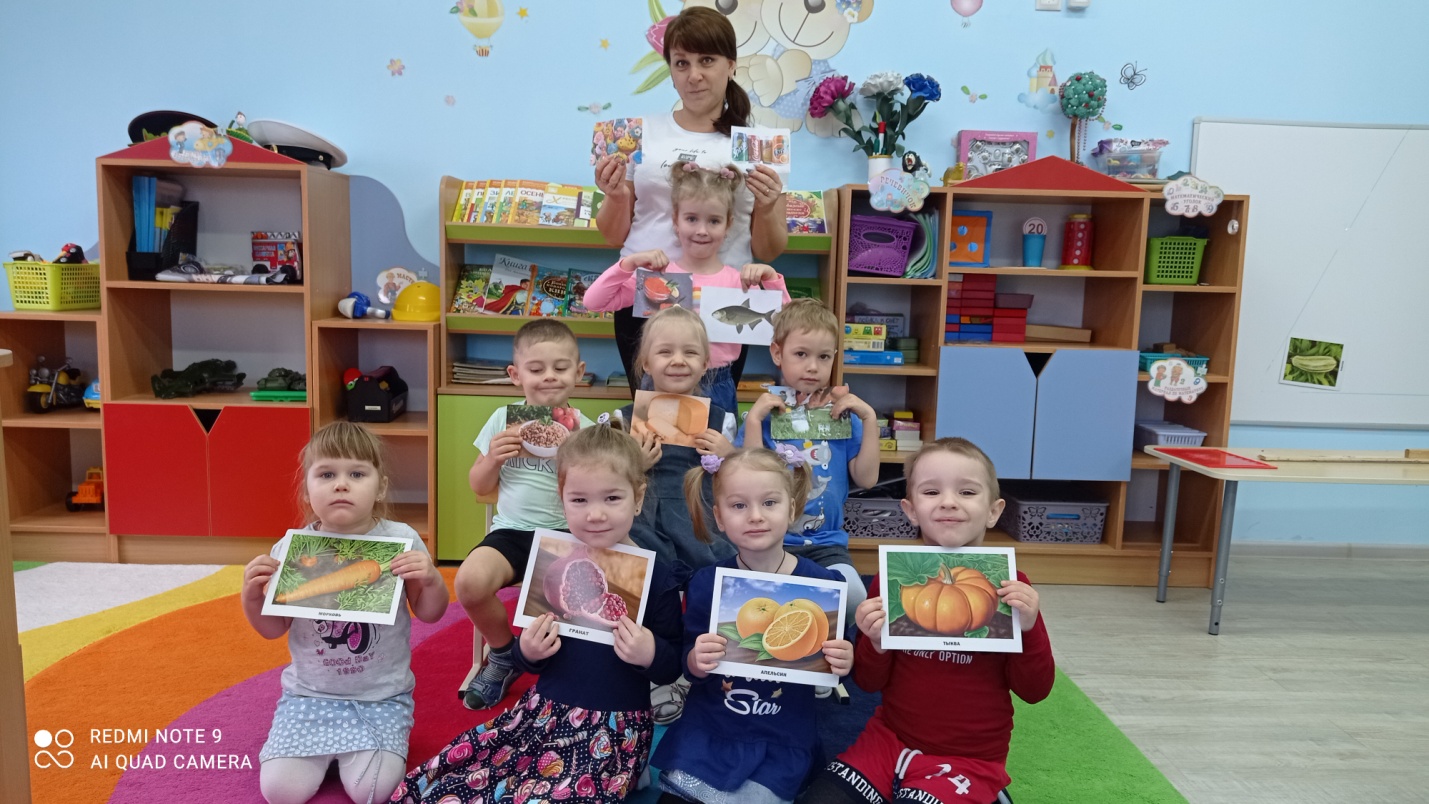 Фото 5. Приложение 2 Пальчиковая гимнастика: (Ладони прижаты друг к другу).
На двери висит замок. (Пальцы переплетаем и соединяем в замок).
Кто его открыть бы смог?
— Потянули! (Пальцы в замке, тянем пальцы, не расцепляя их).
— Покрутили! (Двигаем сцепленными пальцами от себя, к себе).
— Постучали! (Пальцы остаются в замке, стучим основаниями ладоней друг о друга).
И – открыли! (Расцепляем пальцы). Физкультминутка «Овощи и фрукты» Овощи и фрукты (наклониться вниз, выпрямиться, потянуться руками вверх)Вкусные продукты (погладить правой рукой по животику, затем левой рукой)В огороде (наклоны вниз, достать руками до пола (собираем)И в саду (выпрямиться, потянуться руки вверх (собираем урожай в саду)Для еды я их найду. (погладить правой рукой по животику, затем левой)